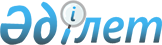 Об отмене некоторых постановлений Восточно-Казахстанского областного акиматаПостановление Восточно-Казахстанского областного акимата от 12 января 2024 года № 12
      В соответствии с пунктом 8 статьи 37 Закона Республики Казахстан "О местном государственном управлении и самоуправлении в Республике Казахстан", постановлением Восточно-Казахстанского областного акимата от 13 декабря 2021 года № 355 "О внесении изменений в постановление Восточно-Казахстанского областного акимата от 10 июля 2013 года № 174 "О структуре и лимитах штатной численности местных исполнительных органов", Восточно-Казахстанской областний акимат ПОСТАНОВЛЯЕТ:
      Отменить следующие постановления Восточно-Казахстанского областного акимата:
      1) от 16 мая 2016 года № 139 "Об утверждении положения государственного учреждения "Управление по развитию языков Восточно-Казахстанской области";
      2) от 25 августа 2020 года № 305 "О внесении изменения в постановление Восточно-Казахстанского областного акимата от 16 мая 2016 года № 139 "Об утверждении положения государственного учреждения "Управление по развитию языков Восточно-Казахстанской области".
					© 2012. РГП на ПХВ «Институт законодательства и правовой информации Республики Казахстан» Министерства юстиции Республики Казахстан
				
      Аким Восточно-Казахстанской области 

Е. Кошербаев
